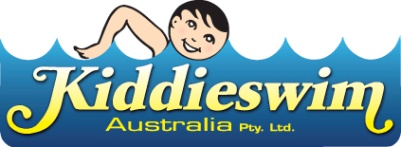 June-July 2022Public Swimming TimetableAdults - $8.00Children (3yrs – 13yrs) - $6.00Children under 3 years – Freewww.kiddieswim.com.au DayDateMt MarthaMornington PMSat25/6Closed11.00am-3.00pmSun26/6ClosedClosedMon27/612:00pm-3:00pm2:00pm-7pmTue28/612:00pm-3:00pmClosedWed29/612:00pm-3:00pm2:00pm-7pmThu30/612:00pm-3:00pm2:00pm-7pmFri1/7ClosedClosedSat2/7Closed11.00am-3.00pmSun3/7ClosedClosedMon4/712:00pm-3:00pm2:00pm-8:30pmTue5/712:00pm-3:00pm2:00pm-5:00pmWed6/712:00pm-3:00pm2:00pm-8:30pmThu7/712:00pm-3:00pm2:00pm-8:30pmFri8/7Closed2:00pm-5:00pmSat9/7Closed11:00am-3:00pmSun10/7ClosedClosedMon11/71.00pm-3.00pm7:00pm-8:30pm